Maria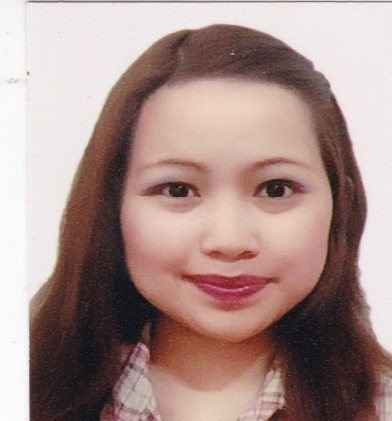 C/o- +971505891826maria.343502@2freemail.com OBJECTIVE:To obtain a full time position in a multinational which offers a professional working and enables me to grow while meeting the corporation’s goal.SKILLS:Computer: Familiarity with Microsoft word, excel and powerpointLanguages: Tagalog (native), English (fluent)Enthusiastic, quick to learn with good interpersonal and organizational skills, Have a high sense of responsibility, good oral and written communication skills, creativity, marketing skills, and interpersonal skills.EDUCATION:VIRGEN MILAGROSA UNIVERSITY FOUNDATIONSan Carlos City Pangasinan, PhilippinesBachelor of Science in BUSINESS ADMINISTRATIONmajor in MARKETING MANAGEMENT.June 2009-April 2013Honors and Awards:Dean’s ListVMUF Drum and Bugle Corps scholar June 2009-April 2013Activities:VMUF Drum and Bugle Corps President June 2012-June 2013Coordinates with the school president regarding DBC engagementsOrganized band events including regular band get together and special occasions such as Christmas.Attends seminars and meetings regarding DBC competition and incoming engagements.WORK EXPERIENCE:Company: Optis Philippines Inc.Gateway, Manggahan General Trias, Cavite, 2428 PhilippinesAdministration Officer-Human Resources (RECRUITMENT)Company: Emirates Fast food-McDonalds UAE Al WaselCoop (54069)STORE ACTIVITY REPRESENTATIVEJanuary 2014 – January 2017SEMINARS ATTENDED:Entrepreneurship SeminarOctober  4, 2011VMUFSan Carlos City Pangasinan, PhilippinesBuilding Wealth from StockMarch 2, 2012VMUF San carlos City Pangasinan, PhilippinesSelf Employment WorkshopMarch 21, 2012VMUF San Carlos City Pangasinan, PhilippinesGo NegosyoYoug EntrepreneurshipAugust 31, 2012University Of PangasinanDagupanPangasinan, PhilippinesJob Application Lecture 2013March 02, 2013VMUF San Carlos City Pangasinan, PhilippinesNatasha Beauty make up personality Development March 22, 2012VMUF San Carlos City Pangasinan, PhilippinesPERSONAL INFORMATION:Date of Birth		:		September 2, 1992	Place of Birth		:		San CarlosCity,Pangasinan	Age			:		24 y/o	Height			:		5’1	Weight			:		50 kilos	Civil Status		:		Single	Citizenship		:		Filipino	Language		:		English,TagalogI HEREBY certify that above information are true and correct to the best of my knowledge and belief.